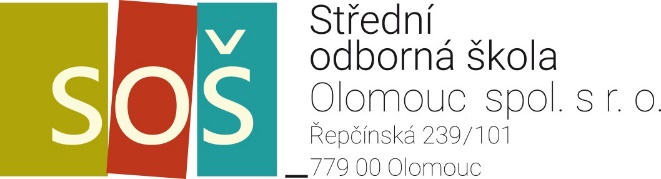 MATURITNÍ TÉMATA pro školní rok 2023/2024obor: 68-43-M/01 VEŘEJNOSPRÁVNÍ ČINNOSTDENNÍ I DÁLKOVÁ FORMA STUDIAPředmět: ANGLICKÝ JAZYLPísemnou a ústní zkoušku si určuje škola. Poměr výsledků obou zkoušek v procentech 40 %:60 % (písemná:ústní)Žák vykoná maturitní zkoušku úspěšně, pokud úspěšně splní obě části profilové zkoušky.Písemná část zkoušky – slohová práce:SLOHOVOU PRACÍ se rozumí vytvoření souvislého textu v celkovém minimálním rozsahu 200 slov. Písemná práce trvá 60 minut včetně času na volbu zadání. Při konání písemné práce má žák možnost použít překladový slovník v tištěné podobě bez slohové části.Ústní část zkoušky zahrnuje 20 témat:Education in the Czech RepublicTransport as a Sector of the National Economy Generation Gap Problems and Their Solution The Course and Organization of Business Negotiations Advertising Communications in the Mass Media Business Etiquette and Cultural Habbits in English Speaking Countries Global Problems of the World  Material and Cultural Values ​​- Care for Them Formal and Informal Ways of Communication Public Health Protection System Jobs and Career Personal Interview, the First Day in New Job Image of Civil Servant Political System of the United Kingdom My Region and Its Important Institutions Time Management, To Do ListServices  Business Letter Writing, Curriculum VitaeThe European Union Political System of the Czech Republic  Příprava na zkoušku trvá 15 minut, zkouška trvá maximálně 15 minut.Pracovní list se skládá ze 3. částí (1. část - monotematická, 2. část –odborná  terminologie, otázka – odpověď, 3. část - dialog).Vypracovaly: Mgr. Ing. S. Karhánková, Ing. I. Klanicová, Mgr. R. Vogl SchneidrováSchválila: Mgr. J. Vařeková, ředitelka